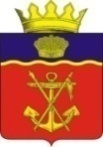 АДМИНИСТРАЦИЯ КАЛАЧЁВСКОГО МУНИЦИПАЛЬНОГО РАЙОНАВОЛГОГРАДСКОЙ ОБЛАСТИ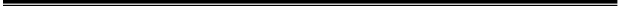 ПОСТАНОВЛЕНИEот  19 декабря  2018 г.   № 1338«Об утверждении Программы комплексного развития социальной инфраструктуры Ильевского сельского поселения Калачевского  муниципального района Волгоградской области на 2018-2035 годы»В соответствии с Градостроительным кодексом Российской Федерации, Федеральным законом от 06 октября 2003 г. №131-ФЗ «Об общих принципах организации местного самоуправления в Российской Федерации», постановлением Правительства Российской Федерации от 01 октября 2015 года №1050 «Об утверждении требований к программам комплексного развития социальной инфраструктуры поселений, городских округов», генеральным планом Ильевского сельского поселения Калачевского района Волгоградской области, Уставом  Калачевского муниципального района Волгоградской областип о с т а н о в л я ю:Утвердить муниципальную программу  комплексного развития социальной инфраструктуры Ильевского сельского поселения Калачевского муниципального района Волгоградской области на 2018-2035 годы согласно приложения.Настоящее постановление подлежит   официальному опубликованию.Контроль исполнения настоящего постановления возложить на  первого заместителя главы Калачевского муниципального района Волгоградской области Н.П. Земскову.Глава Калачевского муниципального района                                                         П.Н.ХаритоненкоПриложениек  Постановлению  администрацииКалачевского муниципального районаВолгоградской областиот  19.12. 2018 № 1338Программа комплексного развития социальной инфраструктуры Ильевского сельского поселения Калачевского муниципального района Волгоградской области на 2018-2035 годыСодержание1. Паспорт программы2. Характеристика существующего состояния социальной инфраструктуры2.1. Социально-экономическое состояние поселения, сведения о градостроительной деятельности на территории поселения.2.2. Технико-экономические параметры существующих объектов социальной инфраструктуры поселения, сложившийся уровень обеспеченности населения поселения  услугами в областяхобразования, здравоохранения, физической культуры и массового спорта и культуры.2.3 Прогнозируемый спрос на услуги социальной инфраструктуры 
(в соответствии с прогнозом изменения численности и половозрастного состава населения) в областяхобразования, здравоохранения, физической культуры 
и массового спорта и культуры.2.4. Оценка нормативно-правовой базы, необходимой для функционирования 
и развития социальной инфраструктуры поселения.3. Перечень мероприятий (инвестиционных проектов) по проектированию, строительству и реконструкции объектов социальной инфраструктуры поселения.4. Оценка объемов и источников финансирования мероприятий (инвестиционных проектов) по проектированию, строительству и реконструкции объектов социальной инфраструктуры поселения.5. Целевые индикаторы программы, включающие технико-экономические, финансовые и социально-экономические показатели развития социальной инфраструктуры.6. Оценка эффективности мероприятий, включенных в программу.7. Предложения по совершенствованию нормативно-правового и информационного обеспечения развития социальной инфраструктуры, направленные на достижение целевых показателей программыПаспорт программыКомплексного развития социальной инфраструктуры Ильевского сельского поселения Калачевского муниципального района Волгоградской области на 2018-2035 годыПаспорт программы2. Характеристика существующего состояния социальной инфраструктуры2.1. Социально-экономическое состояние Ильевского сельского поселенияНаселение Численность населения Ильевского сельского поселения Калачевского муниципального района Волгоградской области, по состоянию на 2018 г. составляет 4 989 человек. Таблица 1 – Оценка численности постоянного населенияЖилищный фондЖилищный фонд Ильевского сельского поселения складывается из одно и 2-х этажных секционных жилых домов и индивидуальных жилых домов с приусадебными участками.В сельском поселении существуют сети инженерного электро-, водо- и газоснабжения. Многоквартирный жилой фонд обеспечен:  - системами водоснабжения на 94%, - электроснабжения на 100%, - газоснабжения на 100 %,  - сети канализации 94%. Теплоснабжение социальных объектов осуществляется через локальные котельные, все существующие объекты имеют стационарные выгребные ямы. Таблица 2 Сведения о жилищном фонде и обеспеченности инженерной инфраструктурой.Муниципальное жилищное строительство на территории поселения не ведется и не планируется.Основой воспроизводства жилищного фонда поселения является реконструкция существующих жилых домов силами собственников.Основными мероприятиями по благоустройству Ильевсвкого сельского поселения являются:- благоустройство улиц, площадей, внутриквартальных территорий (ремонт дорожных покрытий, мощение тротуаров, освещение, озеленение и др.);- организация пешеходных зон и мест отдыха, восстановление и развитие системы озеленения с учетом исторических ландшафтов.В целом, уровень благоустройства в населенных пунктах поселения сильно варьируется. Наиболее благоустроены рекреационные зоны на берегу Карповского водохранилища и между школой и пристанью п. Пятиморск. При этом не в полной мере используется рекреационный потенциал прибрежного расположения населенных пунктов п. Ильевка и п. Пятиморск, требуется устройство (модернизация) системы уличного освещения. Необходимо осуществить комплексное благоустройство центральных улиц.2.2. Технико-экономические параметры существующих объектов социальной инфраструктуры Ильевского сельского поселения, сложившийся уровень обеспеченности населения поселения услугами в областях образования, здравоохранения, физической культуры и массового спорта и культуры.2.2.1. Объекты образования.МКОУ «Ильёвская СОШ» функционирует в 2х-зданиях. В типовом здании по адресу посёлок Пятиморск улица Ленина дом 18, построенном в 1950г. (как школа семилетка) и приспособленном п. Ильёвка пер. Советский, 11 (бывший детский сад на 100 человек).Общая площадь двух зданий - 1680 кв.м. Дата открытия школы 1 сентября 1950г. (школа семилетка), с 1953г. – Ильёвская средняя школа.Состояние материально-технической базы и содержание здания школы соответствует целям и задачам образовательной организации, санитарным нормам и пожарной безопасности. Здание школы расположено на благоустроенном участке, полностью ограждено. Ведется внутреннее и внешнее видеонаблюдение.Здание подключено к инженерным сетям – холодному водоснабжению, канализации, отоплению. В здании начальных классов автономная котельнаяМатериально-техническая база – необходимое условие функционирования и развития образовательной организации. Совершенствование материально-технического обеспечения современным учебным и спортивным оборудованием, информационно-техническими средствами являются современными требованиями к образовательной организации.Школа имеет необходимый набор помещений для изучения учебных дисциплин. Учащиеся начальных классов обучаются в учебных помещениях, закрепленных за каждым классом, основной и средней школы – по классно-кабинетной системе.На территории школы имеются спортивно-игровые площадки: футбольное поле, площадка с гимнастическими снарядами, полоса препятствий.Школа имеет выход в интернет, электронную почту. Доступ к сети интернет обеспечивается оператором связи ООО «Ростелеком». Для блокирования ресурсов, не имеющих отношения к образовательным, используются средства контентной фильтрации NetPolice-ISP. На всех компьютерах установлено лицензионное программное обеспечение.Общий фонд школьной библиотеки - 7129 экземпляров, в том числе: учебники – 5245 экземпляра.В поселении действуют средняя школа и детский сад «Ручеёк», расположенные в п. Пятиморск.Таблица 3- Общеобразовательные учрежденияВ целом, обеспеченность постоянного населения на территории муниципального образования учреждениями образования является достаточной.Нормативами градостроительного проектирования Калачевского муниципального района Волгоградской области  минимальная обеспеченность  объектами образования установлен следующий норматив 43/100 детей от 7 до 18 лет, уровень территориальной доступности -500м.Таблица 4 – Детские дошкольные учрежденияВ целом, обеспеченность постоянного населения на территории муниципального образования детскими дошкольными учреждениями  является достаточной.Нормативами градостроительного проектирования Калачевского муниципального района Волгоградской области  минимальная обеспеченность  объектами образования установлен следующий норматив 43/100 детей от 7 до 18 лет, уровень территориальной доступности -500м.Потребность в детских дошкольных заведениях в поселении очень велика и предположительно, учитывая тенденцию к стабильному повышению рождаемости, будет лишь возрастать Недостаток мест детских в дошкольных учреждениях оказывает негативное влияние на вовлечение женского населения к работе. Материально-техническое состояние зданий дошкольных учреждений показывает необходимость дальнейшего наращивания объемов работ по приведению материальной базы детских садов в соответствие с государственными требованиями и введению в действие новых мощностей.2.2.2. Объекты здравоохраненияСфера здравоохранения в поселении представлена 1 поликлиникой в п. Пятиморск и 3 фельдшерско-акушерскими пунктами, расположенными в п. Ильевка, х. Камыши и х. Рюмино-Красноярский, а также психоневрологическим интернатом в п. Пятиморск.Таблица 5В целом, обеспеченность постоянного населения на территории муниципального образования медицинскими учреждениями является достаточной.2.2.3. Объекты физической культуры и массового спорта.Спортивные сооружения в поселении представлены 1 отдельно стоящим зданием спортивного зала. Плоскостных спортивных сооружений - 7. В пределах поселения действуют 4 муниципальных секции спорта.Общая численность работников спортсооружений – 2 штатных единицы. Численность населения, постоянно занимающегося физической культурой и спортом – 75 человек.      В целом, обеспеченность постоянного населения на территории Ильевского сельского поселения  учреждениями физической культуры и массового спорта является  не достаточной. Согласно местных нормативов градостроительного проектирования Ильевского сельского поселения минимальный допустимый уровень  обеспеченности  «1 на каждые 1000 человек населения н. п. но не менее 1 объекта», максимально допустимый  уровень доступности «500 метров».2.2.4. Объекты культуры.Таблица 6 – Существующие объекты культурыВ целом, обеспеченность постоянного населения на территории муниципального образования учреждениями культуры является достаточной.Согласно местных нормативов градостроительного проектирования Калачевского муниципального района минимальный допустимый уровень  обеспеченности  «1 независимо от количества населения», максимально допустимый  уровень доступности «30 минут».2.3 Прогнозируемый спрос на услуги социальнойинфраструктуры (в соответствии с прогнозом изменения численности и половозрастного состава населения) в областях образования, здравоохранения, физической культуры и массового спортаи культурыТаблица 7 – Прогнозный спрос на услуги социальной инфраструктуры Ильевского сельского поселения2.4.Оценка  нормативно-правовая база, необходимая для функционирования и развития социальной инфраструктуры Ильевского сельского поселения 1) Градостроительный кодекс Российской Федерации;2) Федеральный закон от 06 октября 2003 № 131-ФЗ «Об общих принципах организации местного самоуправления в Российской Федерации»; 3)Постановление Правительства Российской Федерации 
от 01 октября 2015 года № 1050 «Об утверждении требований
к программам комплексного развития социальной инфраструктуры поселений, городских округов»;4) Устав  Калачевского муниципального района Волгоградской области;5) Генеральный план Ильевского сельского поселения Калачевского муниципального района Волгоградской области.Существующая нормативно-правовая база, как на федеральном, региональном, так и на муниципальном уровне достаточна для функционирования и развития социальной инфраструктуры  Ильевского  сельского поселения.3. Перечень мероприятий (инвестиционных проектов) по проектированию, строительству и реконструкции объектов социальной инфраструктуры поселения Таблица 84. Оценка объемов и источников финансирования мероприятий (инвестиционных проектов) по проектированию, строительству и реконструкции объектов социальной инфраструктуры Ильевского сельского поселения.Таблица 9 – Прогнозируемый объем финансовых средств на реализацию ПрограммыФинансово-экономическое обоснование программы на 2018-2035 годы будет проводиться ежегодно по мере уточнения и утверждения инвестиционных программ и объемов финансирования5. Целевые индикаторы программы, включающиетехнико- экономические, финансовые и социально-экономическиеПоказателиразвитиясоциальной инфраструктурыТаблица 10Оценка эффективности мероприятий (инвестиционныхпроектов) по проектированию, строительству, реконструкцииобъектов социальной инфраструктуры поселенияОжидаемыми результатами Программы являются улучшение экономическойситуации в поселении  за счет:1. Технологические результаты:- ликвидация дефицита объектов социальной инфраструктуры.2. Социальные результаты:- повышение надежности функционирования систем социальной инфраструктуры и обеспечивающие комфортные и безопасные условия для проживания людей; - снижение социальной напряженности.- повышение качественного уровня благоустройства территории поселения;- совершенствование эстетического состояния  территории поселения,  -создание максимально  комфортных и безопасных условий для  жизни населения3. Экономические результаты:- повышение инвестиционной привлекательности.Предложения по совершенствованию нормативно-правовогои информационного обеспечения развития социальной инфраструктуры, направленные на достижение целевых показателей программы Реализация программы осуществляется на основе положений действующего законодательства Волгоградской области, нормативных правовых актов Ильевуского сельского поселения, Калачевского муниципального района.Главным условием реализации программы является привлечение в экономику и социальную сферу поселения достаточного объема финансовых ресурсов. Программа предусматривает финансирование мероприятий за счет всех уровней бюджетов на безвозвратной основе. Финансирование мероприятий программы за счет средств местного бюджета будет осуществляться исходя из реальных возможностей бюджета на очередной финансовый год и на плановый период. Предусматривается  ежегодная  корректировки мероприятий.Для более качественного функционирования обеспечения деятельности в сфере проектирования, строительства, реконструкции объектов социальной инфраструктуры на протяжении срока действия программы необходимо проводить корректировку Правил землепользования и застройки Ильевского сельского поселения и Генерального плана Ильевского сельского поселения.Для информационного обеспечения реализации Программы необходимо размещение на официальном сайте администрации Ильевского сельского поселения Калачевского муниципального района  в электронном виде ключевых документов, необходимых для осуществления инвестиционной деятельности по реализации социальных проектов, от разработки градостроительной документации и предоставления земельного участка до ввода в эксплуатацию объекта. Внедрение стандартов и инструментов контроля качества и взаимосвязанности решений градостроительной документации. Организация двустороннего электронного информационного взаимодействия с информационными ресурсами.Актуализация	при	необходимости	действующих	нормативных правовых актов Ильевского  сельского поселения, направленных на обеспечение развития  социальной инфраструктуры.НаименованиеПрограммыПрограмма комплексного развития социальной инфраструктурыИльевского сельского поселения Калачевского муниципального района Волгоградской области на 2018-2035 годыОснование для разработки Программы1.Градостроительный кодекс Российской Федерации;2.Федеральный закон от 06 октября 2003 года 
№ 131-ФЗ «Об общих принципах организации местного самоуправления в Российской Федерации»;3.Постановление Правительства Российской Федерации от 01 октября 2015 года № 1050 «Об утверждении требований к программам комплексного развития социальной инфраструктуры поселений, городских округов»;4.Устав  Калачевского муниципального района Волгоградской области;5. Генеральный план Ильевского сельского поселения Калачевского муниципального района Волгоградской области;6. Нормативы градостроительного проектиро- вания Ильевского сельского поселения Калачевского муниципального района Волгоградской области, утвержденные Решением Калачевской районной Думой №367 от 28.12.2017г. (в редакции решения Калачевской районной Думы №441от 08.11.2018г.).7. Нормативы градостроительного проектирова-ния  Калачевского муниципального района Волгоградской области, утвержденные Решением Калачевской районной Думой №362 от 28.12.2017г. (в редакции решения Калачевской районной Думы №449   от 08.11.2018г.). Наименование заказчика Программы, МестонахождениеАдминистрация Калачевского муниципального района Волгоградской области, (далее - Администрация)404507, Россия, Волгоградская область, г. Калач-на-Дону, ул. Революционная, №158Наименование разработчика Программы, его местонахождениеАдминистрация Калачевского муниципального района Волгоградской области, (далее - Администрация)404522, Россия, Волгоградская область, г. Калач-на-Дону, ул. Революционная, №158Цели и задачи ПрограммыЦели: Развитие социальной инфраструктуры Ильевского сельского поселения Калачевского муниципального района Волгоградской области.Достижение расчетного уровня обеспеченности населения Ильевского поселения  услугами в области социальной инфраструктуры.Задачи: 1. Создание условий для безопасного проживания населения на территории поселения;2. Содействие в привлечении молодых специалистов в поселение;3. Развитие социальной инфраструктуры в области физической культуры и массового спорта;Целевые показатели (индикаторы) обеспеченности населения объектами социальной инфраструктуры 1.Увеличение объема услуг, оказываемых населению вобластях физической культуры и массового спорта;2.Развитие сети объектов социальной инфраструктуры сельскогопоселения с увеличениеммощностей;3.Количество введенных в эксплуатацию спортивных объектов.Укрупненное описание запланированных мероприятийописание Запланированныхмероприятий(инвестиционных проектов) по проектированию, строительству, реконструкции объектов социальной инфраструктуры1. Спортивная  площадка  с уличными тренажерами  в п. Ильевка;2. Спортзал в  х. Камыши;3. Многофункциональный спортивно-досуговой центр  в п. ИльевкаСрок и этапы реализации ПрограммыСрок реализации: 2018-2035 годыЭтапы: 1 этап – с 2018 по 2022 годы2 этап – с 2023 по 2035 годыИсточники финансирования ПрограммыОбъемы финансирования составляют расходы, связанные с реализацией мероприятий, финансируемых за счет средств местного бюджета, привлеченных инвестиций, внебюджетных средств в рамках целевых программ поселения.Объем финансирования составит 25,8 млн. руб., из них:2019 год – 0 млн.руб.;2020 год – 0 млн.руб.;2021 год – 0 млн.руб.;2022 год – 0  млн. руб.2023 год – 0 млн.руб.;2024 год –2035год-25,8 млн. руб.;Объемы финансирования программы ежегодно уточняются при формировании бюджета муниципального района  и  сельского поселения на очередной финансовый год и на плановый период.Программа предусматривает финансирование из местного бюджета, бюджета Калачевского муниципального района, внебюджетных источников - инвестиционные  проекты.Ожидаемые результаты реализации ПрограммыДостижение нормативного уровня обеспеченности населения учреждениями  физической культуры и спорта, установленного нормативами градостроительного проектирования.НаименованиеЧисленность населения, чел.Численность населения, чел.Динамика численностинаселения (2018/2010 гг.)Динамика численностинаселения (2018/2010 гг.)Наименование.2018 г.абсолютноеизменение, чел.относительное изменение, %Ильевское сельское поселение516549891766№ п/пНаименование показателяЕд. изм.Значение1Общая площадь жилых помещений многоквартирных домов, в которых собственники помещений выбрали и реализуют способ управления многоквартирными домамитыс.кв.м.15,2002Стоимость предоставленных населению жилищно-коммунальных услуг, рассчитанная по экономически обоснованным тарифамтыс.руб.10 265,503Фактический уровень платежей населения за жилое помещение и коммунальные услуги%984Обеспеченность жилищного фонда водопроводом%944Обеспеченность жилищного фонда канализацией%944Обеспеченность жилищного фонда централизованным отоплением%154Обеспеченность жилищного фонда горячим водоснабжением%04Обеспеченность жилищного фонда централизованным газом%1005Ввод жилья за счет всех источников финансированиякв.м. общей площади4 1096Численность жителей населенного пункта, обеспеченных централизованным водоснабжениемчел.3 9007Численность жителей населенного пункта, обеспеченных децентрализованным водоснабжениемчел.1 3008Наименование гарантирующей организации в сфере водоснабжении и (или) водоотведенияМУП Ильевское КХ9Источник обеспечения населения водоснабжениемподземный/ поверхностныйподземный10Количество жителей населенного пункта обеспеченных централизованной системой водоотведениячел.1 05011Протяженность сетей водоснабженияп.м.27 20012Протяженность сетей водоотведенияп.м.10 50013Протяженность тепловых сетейп.м.4 90014Общая площадь жилищного фонда муниципального образованиятыс.кв.м.109,715Количество многоквартирных домовшт.1915Количество многоквартирных домовтыс.кв.м.15,2016Доля площади жилищного фонда, обеспеченного всеми видами благоустройства, в общей площади жилищного фонда муниципального образования%8817Ввод в действие жилых домов (за счет индивидуального строительства)кв.м.4 109№ п/пНаименованиеАдрес1МКОУ «Ильевская СШ»404521, Россия, Волгоградская область, Калачевский район, п. Пятиморск, ул. Ленина 182НОШ – Филиал МКОУ СШ №2 им. Героя РФ С.А. Бассурманова404526, Россия, Волгоградская область, Калачевский район, х. Камыши, ул. Школьная, 13№ п/пНаименованиеАдрес1МКДОУ «Детский сад «Ручеек» п. Пятиморск404521, Россия, Волгоградская область, Калачевский район, п. Пятиморск, ул. Ленина 46 Б№ п/пНаименование объектаАдрес№ п/пНаименование объектаАдрес1ФАП п. Ильевска404522, Россия, Волгоградская область, Калачевский район, п. Ильевка, ул. Мира, 92ФАП х. Камыши 404526, Россия, Волгоградская область, Калачевский район, х. Камыши, ул. Библиотечная, 16/13ФАП х. Рюмино-Красноярский404527, Россия, Волгоградская область, Калачевский район, х.Рюмино-Красноярский, ул. Центральная 21/24Поликлиника №2 Калачевской ЦРБ404521, Россия, Волгоградская область, Калачевский район, п. Пятиморск, ул. Ленина 40г5«Калачёвский психоневрологический интернат»404521, Россия, Волгоградская область, Калачевский район, п. Пятиморск, ул. Озерная, 1№ п/пНаименование объектаАдрес№ п/пНаименование объектаАдрес1Клуб Волго-Донского судоходного канала404521, Россия, Волгоградская область, Калачевский район, п. Пятиморск, ул. Ленина 40г2Ильевский Дом культуры404522, Россия, Волгоградская область, Калачевский район, п. Ильевка, ул. Мира, 93Дом культуры х. Рюмино-Красноярский404527, Россия, Волгоградская область, Калачевский район, х.Рюмино-Красноярский, ул. Центральная 21/24Дом культуры х. Камыши404526, Россия, Волгоградская область, Калачевский район, х. Камыши, ул. Библиотечная, 16/1№ п/пНаименованиеЕд. измерения№ п/пНаименованиеЕд. измерения1.Спортивная  площадка  с уличными тренажерами  в п. Ильевка12Спортзал в  х. Камыши13Многофункциональный спортивно-досуговой центр  в п. Ильевка1№НаименованиеТехнико-экономические параметры и обоснованиеСроки реализации в плановом периодеСроки реализации в плановом периодеСроки реализации в плановом периодеСроки реализации в плановом периодеСроки реализации в плановом периодеСроки реализации в плановом периодеСроки реализации в плановом периодеСроки реализации в плановом периодеСроки реализации в плановом периодеСроки реализации в плановом периодеСроки реализации в плановом периодеСроки реализации в плановом периодеСроки реализации в плановом периодеСроки реализации в плановом периодеСроки реализации в плановом периодеСроки реализации в плановом периодеСроки реализации в плановом периодеСроки реализации в плановом периоде№НаименованиеТехнико-экономические параметры и обоснование2018201920202021202220232024202520262027202820292030203120322033203420351Спортивная  площадка  с уличными тренажерами  в п. Ильевка2360 чел. * 1,95 кв.м/чел. = 4602 кв.м;имеется 7 спортплощадок средней площадью 540 кв.м.;требуется создание дополнительно 1 спортплощадкиVV2Спортзал в х. Камыши700 чел. *0,35 кв.м/чел. = 245 кв.мтребуется 1 спортзалVVVV3многофункциональный спортивно-досуговый центр  в п. Ильевкав связи с развитием жилищного строительства в п. Ильевка в северном направлении, при планируемом размещении около 1000 человек, с учетом территориальной удаленности более 2 км, требуется создание соответствующего объекта социальной инфраструктурыV№НаименованиеИсточник финансированияГоды, тыс. рубГоды, тыс. рубГоды, тыс. рубГоды, тыс. рубГоды, тыс. рубГоды, тыс. рубГоды, тыс. рубГоды, тыс. рубГоды, тыс. рубГоды, тыс. рубГоды, тыс. рубГоды, тыс. рубГоды, тыс. рубГоды, тыс. рубГоды, тыс. рубГоды, тыс. рубГоды, тыс. рубГоды, тыс. руб№НаименованиеИсточник финансирования2018201920202021202220232024202520262027202820292030203120322033203420351Спортивная  площадка  с уличными тренажерами  в п. ИльевкаБюджет поселения, бюджет района3003 000 2Спортзал в х. КамышиБюджет поселения, бюджет района и инвесторы1 0005 0005 00010 0003Многофункцио  нальный спортивно-досуговый центр  в п. ИльевкаБ Бюджет поселения, бюджет района1 500№Наименование целевого индикатораЕдиница измеренияГоды, значение целевого индикатора по годамГоды, значение целевого индикатора по годамГоды, значение целевого индикатора по годамГоды, значение целевого индикатора по годамГоды, значение целевого индикатора по годамГоды, значение целевого индикатора по годамГоды, значение целевого индикатора по годамГоды, значение целевого индикатора по годамГоды, значение целевого индикатора по годамГоды, значение целевого индикатора по годамГоды, значение целевого индикатора по годамГоды, значение целевого индикатора по годамГоды, значение целевого индикатора по годамГоды, значение целевого индикатора по годамГоды, значение целевого индикатора по годамГоды, значение целевого индикатора по годамГоды, значение целевого индикатора по годамГоды, значение целевого индикатора по годам№Наименование целевого индикатораЕдиница измерения2018201920202021202220232024202520262027202820292030203120322033203420351Обеспечение нормативной потребности населения в объектах социальной инфраструктуры% охвата                 населения808080808080808183838383858687909090